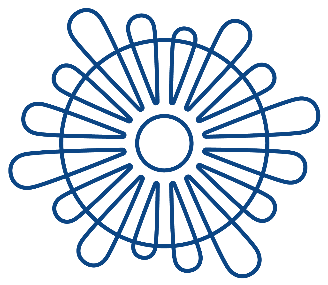 SVEUČILIŠTE U ZADRUPoslijediplomski doktorski studijOCJENA TEME I OBRANE SINOPSISA DOKTORSKOG RADAIspunjen i potpisan obrazac dostavlja se u tiskanom obliku Uredu za poslijediplomske studije na adresu: Sveučilište u Zadru, Ured za poslijediplomske studije, Ruđera Boškovića 5, 23000 ZadarOPĆI PODACI DOKTORANDA (piše predsjednik Stručnog povjerenstva)OPĆI PODACI DOKTORANDA (piše predsjednik Stručnog povjerenstva)OPĆI PODACI DOKTORANDA (piše predsjednik Stručnog povjerenstva)OPĆI PODACI DOKTORANDA (piše predsjednik Stručnog povjerenstva)OPĆI PODACI DOKTORANDA (piše predsjednik Stručnog povjerenstva)OPĆI PODACI DOKTORANDA (piše predsjednik Stručnog povjerenstva)OPĆI PODACI DOKTORANDA (piše predsjednik Stručnog povjerenstva)OPĆI PODACI DOKTORANDA (piše predsjednik Stručnog povjerenstva)OPĆI PODACI DOKTORANDA (piše predsjednik Stručnog povjerenstva)Ime i prezime Ime i prezime Ime i prezime Matični broj doktorandaMatični broj doktorandaMatični broj doktorandaNaziv studijaNaziv studijaNaziv studijaDatum prijave temeDatum prijave temeDatum prijave temeNaslov predložene temea) Naslov na jeziku kojim će rad biti napisana) Naslov na jeziku kojim će rad biti napisana) Naslov na jeziku kojim će rad biti napisanNaslov predložene temeb) Naslov na hrvatskom jeziku ako nije pod a)b) Naslov na hrvatskom jeziku ako nije pod a)b) Naslov na hrvatskom jeziku ako nije pod a)Naslov predložene temec) Naslov na engleskom jeziku ako nije pod a) ili b)c) Naslov na engleskom jeziku ako nije pod a) ili b)c) Naslov na engleskom jeziku ako nije pod a) ili b)Znanstveno  područje/poljeZnanstveno  područje/poljeZnanstveno  područje/poljeMENTOR/KOMENTOR(I)MENTOR/KOMENTOR(I)MENTOR/KOMENTOR(I)MENTOR/KOMENTOR(I)MENTOR/KOMENTOR(I)MENTOR/KOMENTOR(I)MENTOR/KOMENTOR(I)MENTOR/KOMENTOR(I)MENTOR/KOMENTOR(I)Znanstveno-nastavno/ znanstveno zvanje, ime i prezimeZnanstveno-nastavno/ znanstveno zvanje, ime i prezimeZnanstveno-nastavno/ znanstveno zvanje, ime i prezimeMatična ustanova, državaMatična ustanova, državaMatična ustanova, državaMentorMentorMentorKomentor (1)Komentor (1)Komentor (1)Komentor (2)Komentor (2)Komentor (2)STRUČNO POVJERENSTVO ZA OCJENU TEMESTRUČNO POVJERENSTVO ZA OCJENU TEMESTRUČNO POVJERENSTVO ZA OCJENU TEMESTRUČNO POVJERENSTVO ZA OCJENU TEMESTRUČNO POVJERENSTVO ZA OCJENU TEMESTRUČNO POVJERENSTVO ZA OCJENU TEMESTRUČNO POVJERENSTVO ZA OCJENU TEMESTRUČNO POVJERENSTVO ZA OCJENU TEMESTRUČNO POVJERENSTVO ZA OCJENU TEMEZnanstveno-nastavno/znanstveno zvanje, ime i prezimeZnanstveno-nastavno/znanstveno zvanje, ime i prezimeMatična ustanova, državaMatična ustanova, državaMatična ustanova, državae-pošta1. član (predsjednik)1. član (predsjednik)1. član (predsjednik)2. član2. član2. član3. član3. član3. član4. član4. član4. član5. član5. član5. članNadležno tijelo i sjednica na kojoj je imenovano Stručno povjerenstvoNadležno tijelo i sjednica na kojoj je imenovano Stručno povjerenstvoNadležno tijelo i sjednica na kojoj je imenovano Stručno povjerenstvoNadležno tijelo i sjednica na kojoj je imenovano Stručno povjerenstvoSjednica Etičkog povjerenstva na kojoj je odobren prijedlog istraživanja (po potrebi)Sjednica Etičkog povjerenstva na kojoj je odobren prijedlog istraživanja (po potrebi)Sjednica Etičkog povjerenstva na kojoj je odobren prijedlog istraživanja (po potrebi)Sjednica Etičkog povjerenstva na kojoj je odobren prijedlog istraživanja (po potrebi)Izvješće s javne obrane teme doktorskog rada(piše predsjednik Stručnog povjerenstva)Izvješće s javne obrane teme doktorskog rada(piše predsjednik Stručnog povjerenstva)Izvješće s javne obrane teme doktorskog rada(piše predsjednik Stručnog povjerenstva)Izvješće s javne obrane teme doktorskog rada(piše predsjednik Stručnog povjerenstva)Izvješće s javne obrane teme doktorskog rada(piše predsjednik Stručnog povjerenstva)Izvješće s javne obrane teme doktorskog rada(piše predsjednik Stručnog povjerenstva)Izvješće s javne obrane teme doktorskog rada(piše predsjednik Stručnog povjerenstva)Izvješće s javne obrane teme doktorskog rada(piše predsjednik Stručnog povjerenstva)Izvješće s javne obrane teme doktorskog rada(piše predsjednik Stručnog povjerenstva)Mjesto i vrijeme održavanjaMjesto i vrijeme održavanjaMjesto i vrijeme održavanjaMjesto i vrijeme održavanjaMjesto i vrijeme održavanjaTrajanje izlaganjaTrajanje izlaganjaTrajanje izlaganjaTrajanje izlaganjaTrajanje izlaganjaPostavljena pitanja članova Stručnog povjerenstva (upisati ili priložiti)Postavljena pitanja članova Stručnog povjerenstva (upisati ili priložiti)Postavljena pitanja članova Stručnog povjerenstva (upisati ili priložiti)Postavljena pitanja članova Stručnog povjerenstva (upisati ili priložiti)Postavljena pitanja članova Stručnog povjerenstva (upisati ili priložiti)Postavljena pitanja drugih nazočnih (upisati ili priložiti)Postavljena pitanja drugih nazočnih (upisati ili priložiti)Postavljena pitanja drugih nazočnih (upisati ili priložiti)Postavljena pitanja drugih nazočnih (upisati ili priložiti)Postavljena pitanja drugih nazočnih (upisati ili priložiti)Trajanje rasprave i posebno važni elementi iz raspraveTrajanje rasprave i posebno važni elementi iz raspraveTrajanje rasprave i posebno važni elementi iz raspraveTrajanje rasprave i posebno važni elementi iz raspraveTrajanje rasprave i posebno važni elementi iz raspraveZavršetak obraneZavršetak obraneZavršetak obraneZavršetak obraneZavršetak obraneOcjena javne obrane (opisna)Ocjena javne obrane (opisna)Ocjena javne obrane (opisna)Ocjena javne obrane (opisna)Ocjena javne obrane (opisna)Ocjena teme doktorskog rada (piše predsjednik Stručnog povjerenstva) 3.000 do 6.000 znakova s razmacima(opis teme koji sadrži teorijska i metodološka polazišta; procjena izvodljivosti istraživanja; očekivani izvorni znanstveni doprinos)  Ocjena teme doktorskog rada (piše predsjednik Stručnog povjerenstva) 3.000 do 6.000 znakova s razmacima(opis teme koji sadrži teorijska i metodološka polazišta; procjena izvodljivosti istraživanja; očekivani izvorni znanstveni doprinos)  Ocjena teme doktorskog rada (piše predsjednik Stručnog povjerenstva) 3.000 do 6.000 znakova s razmacima(opis teme koji sadrži teorijska i metodološka polazišta; procjena izvodljivosti istraživanja; očekivani izvorni znanstveni doprinos)  Ocjena teme doktorskog rada (piše predsjednik Stručnog povjerenstva) 3.000 do 6.000 znakova s razmacima(opis teme koji sadrži teorijska i metodološka polazišta; procjena izvodljivosti istraživanja; očekivani izvorni znanstveni doprinos)  Ocjena teme doktorskog rada (piše predsjednik Stručnog povjerenstva) 3.000 do 6.000 znakova s razmacima(opis teme koji sadrži teorijska i metodološka polazišta; procjena izvodljivosti istraživanja; očekivani izvorni znanstveni doprinos)  Ocjena teme doktorskog rada (piše predsjednik Stručnog povjerenstva) 3.000 do 6.000 znakova s razmacima(opis teme koji sadrži teorijska i metodološka polazišta; procjena izvodljivosti istraživanja; očekivani izvorni znanstveni doprinos)  Ocjena teme doktorskog rada (piše predsjednik Stručnog povjerenstva) 3.000 do 6.000 znakova s razmacima(opis teme koji sadrži teorijska i metodološka polazišta; procjena izvodljivosti istraživanja; očekivani izvorni znanstveni doprinos)  Ocjena teme doktorskog rada (piše predsjednik Stručnog povjerenstva) 3.000 do 6.000 znakova s razmacima(opis teme koji sadrži teorijska i metodološka polazišta; procjena izvodljivosti istraživanja; očekivani izvorni znanstveni doprinos)  Ocjena teme doktorskog rada (piše predsjednik Stručnog povjerenstva) 3.000 do 6.000 znakova s razmacima(opis teme koji sadrži teorijska i metodološka polazišta; procjena izvodljivosti istraživanja; očekivani izvorni znanstveni doprinos)  Prijedlog izmjena: dorada naslova i/ili istraživanja(dorada metodologije i plana istraživanja; dorada cijelog sinopsisa i dr.)Prijedlog izmjena: dorada naslova i/ili istraživanja(dorada metodologije i plana istraživanja; dorada cijelog sinopsisa i dr.)Prijedlog izmjena: dorada naslova i/ili istraživanja(dorada metodologije i plana istraživanja; dorada cijelog sinopsisa i dr.)Prijedlog izmjena: dorada naslova i/ili istraživanja(dorada metodologije i plana istraživanja; dorada cijelog sinopsisa i dr.)Prijedlog izmjena: dorada naslova i/ili istraživanja(dorada metodologije i plana istraživanja; dorada cijelog sinopsisa i dr.)Prijedlog izmjena: dorada naslova i/ili istraživanja(dorada metodologije i plana istraživanja; dorada cijelog sinopsisa i dr.)Prijedlog izmjena: dorada naslova i/ili istraživanja(dorada metodologije i plana istraživanja; dorada cijelog sinopsisa i dr.)Prijedlog izmjena: dorada naslova i/ili istraživanja(dorada metodologije i plana istraživanja; dorada cijelog sinopsisa i dr.)Prijedlog izmjena: dorada naslova i/ili istraživanja(dorada metodologije i plana istraživanja; dorada cijelog sinopsisa i dr.)Prijedlog (izrijekom navesti je li na predloženu temu moguć originalni znanstveni rad u skladu s međunarodno prihvaćenim standardima kvalitete doktorata te označiti konačan prijedlog)Prijedlog (izrijekom navesti je li na predloženu temu moguć originalni znanstveni rad u skladu s međunarodno prihvaćenim standardima kvalitete doktorata te označiti konačan prijedlog)Prijedlog (izrijekom navesti je li na predloženu temu moguć originalni znanstveni rad u skladu s međunarodno prihvaćenim standardima kvalitete doktorata te označiti konačan prijedlog)Prijedlog (izrijekom navesti je li na predloženu temu moguć originalni znanstveni rad u skladu s međunarodno prihvaćenim standardima kvalitete doktorata te označiti konačan prijedlog)Prijedlog (izrijekom navesti je li na predloženu temu moguć originalni znanstveni rad u skladu s međunarodno prihvaćenim standardima kvalitete doktorata te označiti konačan prijedlog)Prijedlog (izrijekom navesti je li na predloženu temu moguć originalni znanstveni rad u skladu s međunarodno prihvaćenim standardima kvalitete doktorata te označiti konačan prijedlog)Prijedlog (izrijekom navesti je li na predloženu temu moguć originalni znanstveni rad u skladu s međunarodno prihvaćenim standardima kvalitete doktorata te označiti konačan prijedlog)Prijedlog (izrijekom navesti je li na predloženu temu moguć originalni znanstveni rad u skladu s međunarodno prihvaćenim standardima kvalitete doktorata te označiti konačan prijedlog)Prijedlog (izrijekom navesti je li na predloženu temu moguć originalni znanstveni rad u skladu s međunarodno prihvaćenim standardima kvalitete doktorata te označiti konačan prijedlog)Konačan prijedlog nadležnim stručnim tijelima (označiti): Sinopsis se ocjenjuje pozitivnom ocjenomSinopsis se vraća na doradu bez obveze ponovne obrane Sinopsis se vraća na doradu s obvezom ponovne obrane☐ Sinopsis nije prihvatljiv jer nema znanstvenu utemeljenostKonačan prijedlog nadležnim stručnim tijelima (označiti): Sinopsis se ocjenjuje pozitivnom ocjenomSinopsis se vraća na doradu bez obveze ponovne obrane Sinopsis se vraća na doradu s obvezom ponovne obrane☐ Sinopsis nije prihvatljiv jer nema znanstvenu utemeljenostKonačan prijedlog nadležnim stručnim tijelima (označiti): Sinopsis se ocjenjuje pozitivnom ocjenomSinopsis se vraća na doradu bez obveze ponovne obrane Sinopsis se vraća na doradu s obvezom ponovne obrane☐ Sinopsis nije prihvatljiv jer nema znanstvenu utemeljenostKonačan prijedlog nadležnim stručnim tijelima (označiti): Sinopsis se ocjenjuje pozitivnom ocjenomSinopsis se vraća na doradu bez obveze ponovne obrane Sinopsis se vraća na doradu s obvezom ponovne obrane☐ Sinopsis nije prihvatljiv jer nema znanstvenu utemeljenostKonačan prijedlog nadležnim stručnim tijelima (označiti): Sinopsis se ocjenjuje pozitivnom ocjenomSinopsis se vraća na doradu bez obveze ponovne obrane Sinopsis se vraća na doradu s obvezom ponovne obrane☐ Sinopsis nije prihvatljiv jer nema znanstvenu utemeljenostKonačan prijedlog nadležnim stručnim tijelima (označiti): Sinopsis se ocjenjuje pozitivnom ocjenomSinopsis se vraća na doradu bez obveze ponovne obrane Sinopsis se vraća na doradu s obvezom ponovne obrane☐ Sinopsis nije prihvatljiv jer nema znanstvenu utemeljenostKonačan prijedlog nadležnim stručnim tijelima (označiti): Sinopsis se ocjenjuje pozitivnom ocjenomSinopsis se vraća na doradu bez obveze ponovne obrane Sinopsis se vraća na doradu s obvezom ponovne obrane☐ Sinopsis nije prihvatljiv jer nema znanstvenu utemeljenostKonačan prijedlog nadležnim stručnim tijelima (označiti): Sinopsis se ocjenjuje pozitivnom ocjenomSinopsis se vraća na doradu bez obveze ponovne obrane Sinopsis se vraća na doradu s obvezom ponovne obrane☐ Sinopsis nije prihvatljiv jer nema znanstvenu utemeljenostKonačan prijedlog nadležnim stručnim tijelima (označiti): Sinopsis se ocjenjuje pozitivnom ocjenomSinopsis se vraća na doradu bez obveze ponovne obrane Sinopsis se vraća na doradu s obvezom ponovne obrane☐ Sinopsis nije prihvatljiv jer nema znanstvenu utemeljenostIzdvojeno mišljenje (u slučaju da član Stručnog povjerenstva za ocjenu teme ima izdvojeno mišljenje koje daje Predsjedniku; kopirati po potrebi za više izdvojenih mišljenja)Izdvojeno mišljenje (u slučaju da član Stručnog povjerenstva za ocjenu teme ima izdvojeno mišljenje koje daje Predsjedniku; kopirati po potrebi za više izdvojenih mišljenja)Izdvojeno mišljenje (u slučaju da član Stručnog povjerenstva za ocjenu teme ima izdvojeno mišljenje koje daje Predsjedniku; kopirati po potrebi za više izdvojenih mišljenja)Izdvojeno mišljenje (u slučaju da član Stručnog povjerenstva za ocjenu teme ima izdvojeno mišljenje koje daje Predsjedniku; kopirati po potrebi za više izdvojenih mišljenja)Izdvojeno mišljenje (u slučaju da član Stručnog povjerenstva za ocjenu teme ima izdvojeno mišljenje koje daje Predsjedniku; kopirati po potrebi za više izdvojenih mišljenja)Izdvojeno mišljenje (u slučaju da član Stručnog povjerenstva za ocjenu teme ima izdvojeno mišljenje koje daje Predsjedniku; kopirati po potrebi za više izdvojenih mišljenja)Izdvojeno mišljenje (u slučaju da član Stručnog povjerenstva za ocjenu teme ima izdvojeno mišljenje koje daje Predsjedniku; kopirati po potrebi za više izdvojenih mišljenja)Izdvojeno mišljenje (u slučaju da član Stručnog povjerenstva za ocjenu teme ima izdvojeno mišljenje koje daje Predsjedniku; kopirati po potrebi za više izdvojenih mišljenja)Izdvojeno mišljenje (u slučaju da član Stručnog povjerenstva za ocjenu teme ima izdvojeno mišljenje koje daje Predsjedniku; kopirati po potrebi za više izdvojenih mišljenja)Potpis: ______________________________                                                                                                  (ime i prezime člana Stručnog povjerenstva)Potpis: ______________________________                                                                                                  (ime i prezime člana Stručnog povjerenstva)Potpis: ______________________________                                                                                                  (ime i prezime člana Stručnog povjerenstva)Potpis: ______________________________                                                                                                  (ime i prezime člana Stručnog povjerenstva)Potpis: ______________________________                                                                                                  (ime i prezime člana Stručnog povjerenstva)Potpis: ______________________________                                                                                                  (ime i prezime člana Stručnog povjerenstva)Potpis: ______________________________                                                                                                  (ime i prezime člana Stručnog povjerenstva)Potpis: ______________________________                                                                                                  (ime i prezime člana Stručnog povjerenstva)Potpis: ______________________________                                                                                                  (ime i prezime člana Stručnog povjerenstva)NAPOMENA (po potrebi)NAPOMENA (po potrebi)NAPOMENA (po potrebi)NAPOMENA (po potrebi)NAPOMENA (po potrebi)NAPOMENA (po potrebi)NAPOMENA (po potrebi)NAPOMENA (po potrebi)NAPOMENA (po potrebi)Stručno povjerenstvo za ocjenu i obranu temeStručno povjerenstvo za ocjenu i obranu temeZnanstveno-nastavno/znanstveno zvanje, ime i prezimeZnanstveno-nastavno/znanstveno zvanje, ime i prezimeZnanstveno-nastavno/znanstveno zvanje, ime i prezimeZnanstveno-nastavno/znanstveno zvanje, ime i prezimeZnanstveno-nastavno/znanstveno zvanje, ime i prezimePotpisPotpisStručno povjerenstvo za ocjenu i obranu temeStručno povjerenstvo za ocjenu i obranu teme1.1.1.1.1.Stručno povjerenstvo za ocjenu i obranu temeStručno povjerenstvo za ocjenu i obranu teme2.2.2.2.2.Stručno povjerenstvo za ocjenu i obranu temeStručno povjerenstvo za ocjenu i obranu teme3.3.3.3.3.Stručno povjerenstvo za ocjenu i obranu temeStručno povjerenstvo za ocjenu i obranu teme4.4.4.4.4.Stručno povjerenstvo za ocjenu i obranu temeStručno povjerenstvo za ocjenu i obranu teme5.5.5.5.5.